Residential Energy Efficiency Program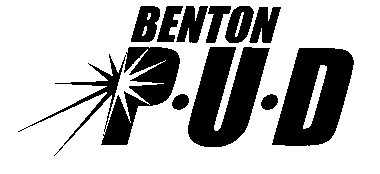 NEEM ENERGY STAR Certified Manufactured Home Rebate Application                          Offer through September 30, 2019 or until funding expiresAPPLICATION INSTRUCTIONSComplete ApplicationAttach a copy of your Certificate of Compliance from the ManufacturerAttach the Manufactured Home Replacement Form (when replacing a pre-1976 home)  Return to  PUD within 30 days of purchase
Remit completed form to: Benton PUD, 2721 W. 10th Ave., P.O. Box 6270, Kennewick, WA (509)582-1234Applicant Name (please print)Applicant Name (please print)Applicant Name (please print)Site Address                            City                            ZipSite Address                            City                            ZipSite Address                            City                            ZipSite Address                            City                            ZipSite Address                            City                            ZipSite Address                            City                            ZipPayable ToPayable ToPayable ToMailing Address                Unit/Apt.           City                    ZipMailing Address                Unit/Apt.           City                    ZipMailing Address                Unit/Apt.           City                    ZipMailing Address                Unit/Apt.           City                    ZipMailing Address                Unit/Apt.           City                    ZipMailing Address                Unit/Apt.           City                    Zip PUD Account ID PUD Account ID PUD Account ID PUD Account ID PUD Account ID PUD Account ID PUD Account IDPhone NumberPhone Number*Rebate available on electrically heated homes only*All rebates are subject to change *Rebate available on electrically heated homes only*All rebates are subject to change *Rebate available on electrically heated homes only*All rebates are subject to change *Rebate available on electrically heated homes only*All rebates are subject to change *Rebate available on electrically heated homes only*All rebates are subject to change *Rebate available on electrically heated homes only*All rebates are subject to change *Rebate available on electrically heated homes only*All rebates are subject to change *Rebate available on electrically heated homes only*All rebates are subject to change *Rebate available on electrically heated homes only*All rebates are subject to change NEEM ENERGY STAR® Certified Manufactured HomeNEEM ENERGY STAR® Certified Manufactured HomeNEEM ENERGY STAR® Certified Manufactured HomeNEEM ENERGY STAR® Certified Manufactured HomeNEEM ENERGY STAR® Certified Manufactured HomeNEEM ENERGY STAR® Certified Manufactured HomeNEEM ENERGY STAR® Certified Manufactured HomeNEEM ENERGY STAR® Certified Manufactured HomeNEEM ENERGY STAR® Certified Manufactured HomeNEEM 1.1 with Forced Air Furnace      $1200    RWBHO13165NEEM 1.1 with Heat Pump                    $1200    RWBHO13170NEEM 1.1 Replacing Pre-1976 Home   $2200    RWBHO13685NEEM 1.1 with Forced Air Furnace      $1200    RWBHO13165NEEM 1.1 with Heat Pump                    $1200    RWBHO13170NEEM 1.1 Replacing Pre-1976 Home   $2200    RWBHO13685NEEM 1.1 with Forced Air Furnace      $1200    RWBHO13165NEEM 1.1 with Heat Pump                    $1200    RWBHO13170NEEM 1.1 Replacing Pre-1976 Home   $2200    RWBHO13685NEEM 1.1 with Forced Air Furnace      $1200    RWBHO13165NEEM 1.1 with Heat Pump                    $1200    RWBHO13170NEEM 1.1 Replacing Pre-1976 Home   $2200    RWBHO13685NEEM 1.1 with Forced Air Furnace      $1200    RWBHO13165NEEM 1.1 with Heat Pump                    $1200    RWBHO13170NEEM 1.1 Replacing Pre-1976 Home   $2200    RWBHO13685NEEM 2.0 Any Electric Heat                 $1400    RWBHO13636NEEM 2.0 Replacing Pre-1976 Home   $2500    RWBHO13688NEEM 2.0 Any Electric Heat                 $1400    RWBHO13636NEEM 2.0 Replacing Pre-1976 Home   $2500    RWBHO13688NEEM 2.0 Any Electric Heat                 $1400    RWBHO13636NEEM 2.0 Replacing Pre-1976 Home   $2500    RWBHO13688NEEM 2.0 Any Electric Heat                 $1400    RWBHO13636NEEM 2.0 Replacing Pre-1976 Home   $2500    RWBHO13688ManufacturerManufacturerManufacturerManufacturerManufacturerManufacturerManufacturerManufacturerManufacturerSerial No.Serial No.Serial No.Serial No.Serial No.Serial No.Serial No.Serial No.Serial No.Floor Area (sq. ft.)Floor Area (sq. ft.)Floor Area (sq. ft.)Floor Area (sq. ft.)Floor Area (sq. ft.)Energy Efficient Label ID No.  Energy Efficient Label ID No.  Energy Efficient Label ID No.  Energy Efficient Label ID No.  Date of PurchaseDate of PurchaseDate of PurchaseDate of PurchaseDate of PurchaseManufactured Home DealerManufactured Home DealerManufactured Home DealerManufactured Home DealerBy signing below, I certify that all information listed above is true and correct and the installation address is in the Benton PUD service territory.  I attest that I have not previously applied for or received a rebate for the Energy Efficient Manufactured Home listed above.  I understand that Benton PUD reserves the right to verify the Energy Efficient Manufactured Home certification through inspection and that completion of this form does not guarantee my rebate.  I acknowledge that Benton PUD’s Energy Efficient Manufactured Home Rebate Program is subject to change and funding availability.Applicant Signature__________________________________ Date___________________________By signing below, I certify that all information listed above is true and correct and the installation address is in the Benton PUD service territory.  I attest that I have not previously applied for or received a rebate for the Energy Efficient Manufactured Home listed above.  I understand that Benton PUD reserves the right to verify the Energy Efficient Manufactured Home certification through inspection and that completion of this form does not guarantee my rebate.  I acknowledge that Benton PUD’s Energy Efficient Manufactured Home Rebate Program is subject to change and funding availability.Applicant Signature__________________________________ Date___________________________By signing below, I certify that all information listed above is true and correct and the installation address is in the Benton PUD service territory.  I attest that I have not previously applied for or received a rebate for the Energy Efficient Manufactured Home listed above.  I understand that Benton PUD reserves the right to verify the Energy Efficient Manufactured Home certification through inspection and that completion of this form does not guarantee my rebate.  I acknowledge that Benton PUD’s Energy Efficient Manufactured Home Rebate Program is subject to change and funding availability.Applicant Signature__________________________________ Date___________________________By signing below, I certify that all information listed above is true and correct and the installation address is in the Benton PUD service territory.  I attest that I have not previously applied for or received a rebate for the Energy Efficient Manufactured Home listed above.  I understand that Benton PUD reserves the right to verify the Energy Efficient Manufactured Home certification through inspection and that completion of this form does not guarantee my rebate.  I acknowledge that Benton PUD’s Energy Efficient Manufactured Home Rebate Program is subject to change and funding availability.Applicant Signature__________________________________ Date___________________________By signing below, I certify that all information listed above is true and correct and the installation address is in the Benton PUD service territory.  I attest that I have not previously applied for or received a rebate for the Energy Efficient Manufactured Home listed above.  I understand that Benton PUD reserves the right to verify the Energy Efficient Manufactured Home certification through inspection and that completion of this form does not guarantee my rebate.  I acknowledge that Benton PUD’s Energy Efficient Manufactured Home Rebate Program is subject to change and funding availability.Applicant Signature__________________________________ Date___________________________By signing below, I certify that all information listed above is true and correct and the installation address is in the Benton PUD service territory.  I attest that I have not previously applied for or received a rebate for the Energy Efficient Manufactured Home listed above.  I understand that Benton PUD reserves the right to verify the Energy Efficient Manufactured Home certification through inspection and that completion of this form does not guarantee my rebate.  I acknowledge that Benton PUD’s Energy Efficient Manufactured Home Rebate Program is subject to change and funding availability.Applicant Signature__________________________________ Date___________________________By signing below, I certify that all information listed above is true and correct and the installation address is in the Benton PUD service territory.  I attest that I have not previously applied for or received a rebate for the Energy Efficient Manufactured Home listed above.  I understand that Benton PUD reserves the right to verify the Energy Efficient Manufactured Home certification through inspection and that completion of this form does not guarantee my rebate.  I acknowledge that Benton PUD’s Energy Efficient Manufactured Home Rebate Program is subject to change and funding availability.Applicant Signature__________________________________ Date___________________________By signing below, I certify that all information listed above is true and correct and the installation address is in the Benton PUD service territory.  I attest that I have not previously applied for or received a rebate for the Energy Efficient Manufactured Home listed above.  I understand that Benton PUD reserves the right to verify the Energy Efficient Manufactured Home certification through inspection and that completion of this form does not guarantee my rebate.  I acknowledge that Benton PUD’s Energy Efficient Manufactured Home Rebate Program is subject to change and funding availability.Applicant Signature__________________________________ Date___________________________By signing below, I certify that all information listed above is true and correct and the installation address is in the Benton PUD service territory.  I attest that I have not previously applied for or received a rebate for the Energy Efficient Manufactured Home listed above.  I understand that Benton PUD reserves the right to verify the Energy Efficient Manufactured Home certification through inspection and that completion of this form does not guarantee my rebate.  I acknowledge that Benton PUD’s Energy Efficient Manufactured Home Rebate Program is subject to change and funding availability.Applicant Signature__________________________________ Date___________________________FOR  PUD USE ONLYFOR  PUD USE ONLYFOR  PUD USE ONLYFOR  PUD USE ONLYFOR  PUD USE ONLYFOR  PUD USE ONLYFOR  PUD USE ONLYFOR  PUD USE ONLYFOR  PUD USE ONLYPremise/Invoice NumberPremise/Invoice NumberVendor IDVendor IDVendor IDVendor IDVerified By/DateVerified By/DateVerified By/DateApproved?Y   NGL         DEP       RESOURCE    908.30        45               112GL         DEP       RESOURCE    908.30        45               112GL         DEP       RESOURCE    908.30        45               112AmountAmountManager Approval / DateManager Approval / DatePTR#Insert PTR# from above form